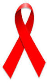 Песня международной молодежной команды «Красная Ленточка»Вот день прожитый не зря, «привет» сказано любяТак важно честным быть с собой и не лгать и любитьВот день что-то поменять, ведь жить - значит действоватьДари хоть чуточку тепла, ты не один! Мы дружная семья!!!Пр.: Только вместе нужно идти, вместе нам по путиИ любовь и мечты свои сбереги и вперёд идиВместе творить и летать, вместе планету обнятьТы поверь! Сможем вместе всё! Ведь мы команда «Красная ленточка»Мы все из разных городов, но каждый верит и готовПрийти и разделить с тобой каждый миг, каждый часМы все на разных берегах, но в сердце, в мыслях и словахЖивём одною лишь мечтой - наполнить Мир добром и красотой..!